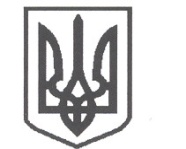 УКРАЇНАСРІБНЯНСЬКА СЕЛИЩНА РАДАВИКОНАВЧИЙ КОМІТЕТРІШЕННЯ20 липня 2022 року     					              	      		№ 93смт СрібнеПро розгляд заяви  гр. МАГДИЧАНСЬКОЇ А.В.,жительки  вул. Українська 22 а,  смт Срібне, Прилуцького району, Чернігівської областіРозглянувши заяву гр. МАГДИЧАНСЬКОЇ Алли Віталіївни,  жительки               вул. Українська 22 а,  смт Срібне, Прилуцького району, Чернігівської області та матеріали, подані до виконкому, про надання матеріальної допомоги на лікування, керуючись   ст. 34 Закону України «Про місцеве самоврядування в Україні» у рамках виконання Програми «Турбота» на 2021 - 2026 роки, затвердженої рішенням тридцять шостої сесії сьомого скликання Срібнянської селищної ради від 13 жовтня 2020 року, виконавчий комітет селищної ради вирішив:Надати матеріальну допомогу на лікування гр. МАГДИЧАНСЬКІЙ Аллі Віталіївні,  жительці  вул. Українська 22 а,  смт Срібне, Прилуцького району, Чернігівської області в розмірі – 2000 (дві тисячі) грн.Відділу   бухгалтерського   обліку   та   звітності   провести   виплатуодноразової грошової допомоги гр. МАГДИЧАНСЬКІЙ Аллі Віталіївні у розмірах згідно з п. 1  цього рішення.Контроль  за   виконанням  цього   рішення  покласти  на  керуючого справами (секретаря) виконавчого комітету Ірину ГЛЮЗО.Селищний голова	Олена ПАНЧЕНКО